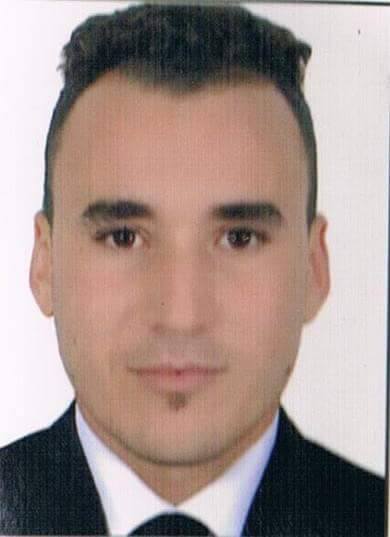 ABDERRAHIM.365708@2freemail.com PERSONAL  FORMATIOANFULL NAME                  ABDERRAHIM EDUCATION2011-2012        BACCALEUREAT 2013-2014           DIPLOMA OF TECHNICAL WAITER RESSTAURRANT ON                                                                     ISTA – FEZ WORK  EXPERIENCESMounth stage on hotel  IBIS-FEZMounth  stage on hotel  SAHRAI -FEZExtra work  on hotel BARCELO-FEZExtra work on hotel SAHRAI-FEZ2014-2015 : 6 mouth work on restaurrant PLATANE-IFRANE2015-2016 : year work on restaurrant LUIGI-FEZLANGUAGESArabic : mother language Anglais: advanced  levelFrench : advanced level 